                   ‘s P.A.W.S. Club Report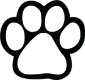 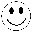 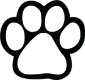 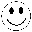          My Goal:I was successful today when I:___________________________________________________________________________________________________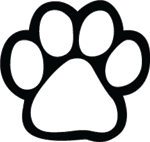 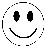 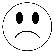 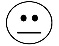 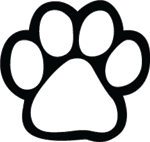 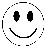 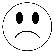 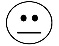 KEY: Redirects:      0-2       3-4        5+                      ‘s P.A.W.S. Club Report         My Goal:I was successful today when I:___________________________________________________________________________________________________KEY: Redirects:      0-2       3-4        5+   ExpectedBehavior:CircleTime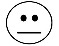 BathroomBreakSnackHWTCentersRecessThematicExpectedBehavior:CircleTimeBathroomBreakSnackHWTCentersRecessThematic